Bitte Projektantrag ausfüllen und an Lebendiges Litzendorf e.V. senden Erklärungen / Hinweise:Über die Vergabe der Mittel entscheidet das zuständige Beteiligungsgremium. Der/die Antragsteller/in muss den Antrag im Beteiligungsgremium vorstellen und erläuternZur finanziellen Abwicklung ist zeitnah ein Verwendungsnachweis über die Durchführung der Maßnahme in Form von Quittungen/Rechnungen und einem Kurzbericht mit Fotos an Lebendiges Litzendorf e.V. zu übergeben. Falls der/die Antragsteller/in die Quittungen selbst unterzeichnet, sind Name und Anschrift des/der Empfängers/in deutlich lesbar zu vermerken.Mit der Maßnahme/dem Projekt wird erst nach Bewilligung begonnen.Die in dem Antrag gemachten Angaben sind vollständig und richtig._______________________________	_____________________________________________________Ort, Datum	Unterschrift/en Antragsteller/in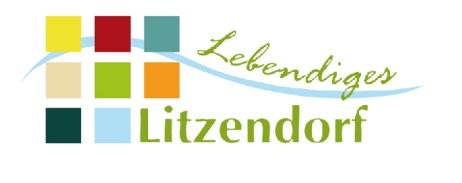 Antrag auf Förderung eines Projektes im 
Rahmen des VerfügungsfondsStand: Antragsteller/inName, Vorname, ggf. Institution:Adresse:Telefon / E-Mail:Maßnahme / ProjektProjekttitelDurchführungszeitraum:Durchführungsort:Projektbetreuung:Projektverantwortliche/r:Offizieller Veranstalter:Projekt-/Kooperationspartner:Beschreibung:Zielsetzung / Nutzen:Zielgruppe:Verankerungim SEK (Leitlinien) 
und/oder
in den Vereinszwecken von 
Lebendiges Litzendorf e.V.Aus den Entwicklungsleitlinien:Aus der Satzung Lebendiges Litzendorf e.V: §2:Planung und AblaufKostenschätzungFinanzierungsbedarfGesamt (geschätzt)	………….…………..€Finanzierung private AnteileEigenmittel,Einnahmen, Drittmittel, Spenden, SonstigesBitte erläutern Sie hier, wie die Veranstaltung / das Projekt finanziert werden soll (z.B. Sponsorengelder, Teilnahmegebühren, Verkäufe…):Gesamt	€Beantragte Fördermittelaus dem VerfügungsfondsGesamt 	€Anmerkungen:Anmerkungen: